              В соответствии с постановлением администрации Дзержинского района от 14.08.2013 № 1931 «Об утверждении  Порядка принятия решения о разработке муниципальных программ муниципального района «Дзержинский район», их формирования и реализации и Порядка проведения оценки эффективности реализации муниципальных программ муниципального района «Дзержинский район»      П О С Т А Н О В Л Я Ю:     1. Внести изменения в муниципальную программу «Содействие занятости населения Дзержинского района на 2017-2021 годы», утвержденную постановлением администрации Дзержинского района от 30.12.2016 № 1195 (в редакции постановления администрации Дзержинского района от 13.06.2018 № 814),  изложив ее  в новой редакции (прилагается).     2.  Контроль за исполнением настоящего постановления возложить на заместителя главы администрации Дзержинского района Дрыманова С.А.     3.   Постановление вступает в силу с момента его официального опубликования.Временно исполняющий обязанности            главы администрацииДзержинского района                                                                                              В.В. ГрачёвПриложение 	к постановлению администрации	Дзержинского района                                                                        от «29» марта  2019г.  №  436 Муниципальная программа«Содействие занятости населения Дзержинского района на 2017-2021 годы»ПАСПОРТОбщая характеристика сферы реализации муниципальной программы           Программа содействия занятости населения разработана на  основе данных по рынку труда Дзержинского района и тенденций социально -  экономического развития.  Программа ориентирована на несовершеннолетних граждан в возрасте от 14 до 18 лет, ищущих работу в свободное от учебы время.   Количество подростков, обратившихся в службу занятости по вопросу трудоустройства на свободный от учебы период составило в 2015г. 225 человек.      Статистика обратившихся в службу занятости: 93% составляют учащиеся школ, желающие работать не только во время каникул, но и в течение учебного года. Реализация программы будет способствовать материальной поддержке несовершеннолетних, приобщению к труду, выработке профессиональных навыков, а занятость несовершеннолетних на предприятиях будет способствовать снижению количества правонарушений и противоправных действий в подростковой среде.   Для удовлетворения потребности несовершеннолетних в работе целесообразно использовать рабочие места с использованием неквалифицированного труда (уборка и  косметический ремонт помещений, благоустройство территорий, озеленение улиц).   Вовлечение несовершеннолетних  в сферу производства позволит им получить представление о  различных профессиях, способствовать выбору будущей сферы деятельности, выработке чувства ответственности за порученную работу.	   Финансирование данного направления позволит работодателям временно трудоустроить несовершеннолетних, а также сделает приемлемым уровень заработной платы для подростков.     Данная программа направлена на  создание механизма взаимодействия Центра занятости населения, отдела образования, администрации Дзержинского района, работодателей, предприятий и организаций, что позволит:   - содействовать временной занятости желающим работать в свободное от учебы  время;   - предупреждать безнадзорность, правонарушения, антиобщественные действия несовершеннолетних  через вовлечение их в общественно – полезный труд;    -оказывать информационную, правовую, социальную помощь несовершеннолетним гражданам.   При выполнении намеченных мероприятий при условии осуществления предусмотренного финансирования  предполагается:   - ежегодное трудоустройство на уровне 200 учащихся в возрасте от  14   до 18 лет на временные работы.   - снижение уровня правонарушений среди несовершеннолетних.1.1. Основные проблемы в сфере реализации муниципальной программы   Необходимость разработки Программы на 2017 - 2021 годы обусловлена как прогнозируемой ситуацией на рынке труда, так и необходимостью реализации статьи      7.1 Закона Российской Федерации «О занятости населения в Российской Федерации».   Главной целью проводимой в районе политики на рынке труда является создание условий для эффективной занятости населения, предоставление гражданам рабочих мест на предприятиях района, позволяющих обеспечить более высокий уровень занятости.  Уровень безработицы на 01.01.2016 года в Дзержинском районе составил 0,9%.  В 2015 году в службу занятости Дзержинского района в целях поиска работы обратилось  1607 человек. С помощью Центра занятости населения Дзержинского района  трудоустроено 1078 человек.  Уровень трудоустройства составил 55,6%. Особое внимание уделялось работе по организации временного трудоустройства несовершеннолетних граждан в возрасте от 14 до 18 лет.   На финансирование данной программы было выделено:  На снижение уровня регистрируемой безработицы, особенно среди молодежи, положительно влияла сложившаяся в центре занятости населения система профессиональной ориентации. На 30.11.2016 года 587 человек воспользовались услугами службы занятости по профессиональной профориентации.1.2. Прогноз развития сферы реализации муниципальной программы   - Стабилизация уровня регистрируемой безработицы не выше 0,8% от численности экономически активного населения района;   - ежегодное трудоустройство не менее  900 человек;   - организация общественных работ не менее чем  60 человек в год;   - ежегодное обеспечение занятости не менее   200 несовершеннолетних в год;   - направление  на обучение не менее 50 человек;   - оказание профориентационных услуг  не менее  600  граждан ежегодно.   2. Приоритеты в сфере реализации муниципальной программы, цели, задачи и индикаторы достижения целей и решения задач, основные ожидаемые результаты муниципальной программы, сроки и этапы реализации муниципальной программы   Реализация целей и задач муниципальной программы «Содействие занятости населения Дзержинского района» отражена в совокупности показателей прогноза социально- экономического развития муниципального района на 2017-2019 годы в разделе «Население, занятость и оплата труда».   Выполнение запланированных целевых показателей будет способствовать достижению поставленных задач, направленных на дальнейшее развитие рынка труда. 2.2. Цели, задачи и индикаторы достижения целей и решения задач муниципальной программы   Цель муниципальной программы:   Стабилизация уровня безработицы путем улучшения взаимодействия граждан, ищущих работу, и работодателей.   Задачи муниципальной программы:	   - своевременное и качественное оказание государственных услуг в сфере занятости населения;   - содействие гражданам в поиске подходящей работы, а работодателям – в подборе кадров;   - организация профессиональной ориентации граждан в целях выбора сферы деятельности, трудоустройства, профессионального обучения;   - психологическая поддержка, профессиональная подготовка, переподготовка и повышение квалификации безработных граждан;   - осуществление социальных выплат гражданам, признанным в установленном порядке безработными;   - организация проведения общественных оплачиваемых работ;   - организация временного трудоустройства несовершеннолетних граждан в возрасте от 14 до 18 лет в свободное от учебы время; безработных граждан, испытывающих трудности в поисках работы; безработных граждан в возрасте от 18 до 20 лет из числа выпускников образовательных учреждений начального и среднего профессионального образования, ищущих работу впервые;
            - социальная адаптация безработных на рынке труда;   - содействие самозанятости безработных граждан.2.3.  Конечные результаты реализации муниципальной программы  Реализация Программы в целом позволит сочетать интересы работника, работодателя, потребности экономики района на основе повышения качества и конкурентоспособности рабочей силы на рынке труда, сбалансированности спроса и предложения рабочей силы, что приведет к снижению общей численности безработных.     Уровень безработицы по прогнозу не должен превысит 0, 8%.   В соответствии с прогнозом рынка труда среднегодовая численность зарегистрированных безработных будет колебаться на уровне 500 - 600 человек.  Ожидается, что работодателями будет направляться в ЦЗН Дзержинского района ежегодно более 3000 вакансий.2.4. Сроки реализации муниципальной программы  Реализация Программы будет осуществляться в течение 2017-2021 годов.	3. Обобщенная характеристика основных мероприятий муниципальной программы  В ходе реализации программы планируется проведение следующих мероприятий:  - организация и проведение оплачиваемых общественных работ;  -организация временного трудоустройства несовершеннолетних граждан в возрасте от 14 до 18 лет в свободное от учебы время;  - информирование  населения о состоянии  рынка  труда Дзержинского района.    4. Обоснования объема финансирования ресурсов, необходимых для реализации муниципальной программы Источником финансирования Программы являются средства:  - местного бюджета; - областного бюджета;  - внебюджетные источники. Средства, выделяемые из бюджета муниципального района «Дзержинский район» на весь период реализации мероприятий Программы, составят 2 900 тыс. руб. Софинансирование мероприятий Программы из областного бюджета – 2 650 тыс. руб.   Финансирование мероприятий Программы за свет муниципального бюджета осуществляется  на основании соглашения о намерения.  Объемы финансирования будут ежегодно уточняться.Общий объем финансовых ресурсов, необходимых для реализации муниципальной программы                                                                                                                              (тыс. руб.)Приложение № 1             Перечень мероприятий муниципальной программы«Содействие занятости населения Дзержинского района на 2017 – 2021 годы»(наименование Программы)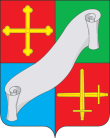                                                 КАЛУЖСКАЯ ОБЛАСТЬ                                                   АДМИНИСТРАЦИЯ                            (исполнительно - распорядительный орган)                МУНИЦИПАЛЬНОГО РАЙОНА «ДЗЕРЖИНСКИЙ РАЙОН»                                                 П О С Т А Н О В Л Е Н И Е                                                КАЛУЖСКАЯ ОБЛАСТЬ                                                   АДМИНИСТРАЦИЯ                            (исполнительно - распорядительный орган)                МУНИЦИПАЛЬНОГО РАЙОНА «ДЗЕРЖИНСКИЙ РАЙОН»                                                 П О С Т А Н О В Л Е Н И Е                                                КАЛУЖСКАЯ ОБЛАСТЬ                                                   АДМИНИСТРАЦИЯ                            (исполнительно - распорядительный орган)                МУНИЦИПАЛЬНОГО РАЙОНА «ДЗЕРЖИНСКИЙ РАЙОН»                                                 П О С Т А Н О В Л Е Н И Е«29» марта 2019г.                                    г. Кондрово                                              № 436«29» марта 2019г.                                    г. Кондрово                                              № 436«29» марта 2019г.                                    г. Кондрово                                              № 436О внесении  изменений  в  муниципальную программу  «Содействие занятости населения Дзержинского района на 2017-2021 годы», утвержденную постановлением администрации Дзержинского района   от 30.12.2016 № 1195 (в редакции постановления администрации  Дзержинского района от 13.06.2018          № 814)О внесении  изменений  в  муниципальную программу  «Содействие занятости населения Дзержинского района на 2017-2021 годы», утвержденную постановлением администрации Дзержинского района   от 30.12.2016 № 1195 (в редакции постановления администрации  Дзержинского района от 13.06.2018          № 814)1. Заказчик муниципальной программыАдминистрация Дзержинского районаАдминистрация Дзержинского районаАдминистрация Дзержинского районаАдминистрация Дзержинского районаАдминистрация Дзержинского районаАдминистрация Дзержинского районаАдминистрация Дзержинского районаАдминистрация Дзержинского районаАдминистрация Дзержинского районаАдминистрация Дзержинского районаАдминистрация Дзержинского районаАдминистрация Дзержинского районаАдминистрация Дзержинского районаАдминистрация Дзержинского района2. Ответственный исполнитель муниципальной программыОтдел экономики администрации Дзержинского районаОтдел экономики администрации Дзержинского районаОтдел экономики администрации Дзержинского районаОтдел экономики администрации Дзержинского районаОтдел экономики администрации Дзержинского районаОтдел экономики администрации Дзержинского районаОтдел экономики администрации Дзержинского районаОтдел экономики администрации Дзержинского районаОтдел экономики администрации Дзержинского районаОтдел экономики администрации Дзержинского районаОтдел экономики администрации Дзержинского районаОтдел экономики администрации Дзержинского районаОтдел экономики администрации Дзержинского районаОтдел экономики администрации Дзержинского района3. Соисполнители муниципальной программыГКУ «Центр занятости населения Дзержинского района»; муниципальные учрежденияГКУ «Центр занятости населения Дзержинского района»; муниципальные учрежденияГКУ «Центр занятости населения Дзержинского района»; муниципальные учрежденияГКУ «Центр занятости населения Дзержинского района»; муниципальные учрежденияГКУ «Центр занятости населения Дзержинского района»; муниципальные учрежденияГКУ «Центр занятости населения Дзержинского района»; муниципальные учрежденияГКУ «Центр занятости населения Дзержинского района»; муниципальные учрежденияГКУ «Центр занятости населения Дзержинского района»; муниципальные учрежденияГКУ «Центр занятости населения Дзержинского района»; муниципальные учрежденияГКУ «Центр занятости населения Дзержинского района»; муниципальные учрежденияГКУ «Центр занятости населения Дзержинского района»; муниципальные учрежденияГКУ «Центр занятости населения Дзержинского района»; муниципальные учрежденияГКУ «Центр занятости населения Дзержинского района»; муниципальные учрежденияГКУ «Центр занятости населения Дзержинского района»; муниципальные учреждения4. Цели муниципальной программыСтабилизация уровня безработицы путем улучшения взаимодействия граждан, ищущих работу, и работодателейСтабилизация уровня безработицы путем улучшения взаимодействия граждан, ищущих работу, и работодателейСтабилизация уровня безработицы путем улучшения взаимодействия граждан, ищущих работу, и работодателейСтабилизация уровня безработицы путем улучшения взаимодействия граждан, ищущих работу, и работодателейСтабилизация уровня безработицы путем улучшения взаимодействия граждан, ищущих работу, и работодателейСтабилизация уровня безработицы путем улучшения взаимодействия граждан, ищущих работу, и работодателейСтабилизация уровня безработицы путем улучшения взаимодействия граждан, ищущих работу, и работодателейСтабилизация уровня безработицы путем улучшения взаимодействия граждан, ищущих работу, и работодателейСтабилизация уровня безработицы путем улучшения взаимодействия граждан, ищущих работу, и работодателейСтабилизация уровня безработицы путем улучшения взаимодействия граждан, ищущих работу, и работодателейСтабилизация уровня безработицы путем улучшения взаимодействия граждан, ищущих работу, и работодателейСтабилизация уровня безработицы путем улучшения взаимодействия граждан, ищущих работу, и работодателейСтабилизация уровня безработицы путем улучшения взаимодействия граждан, ищущих работу, и работодателейСтабилизация уровня безработицы путем улучшения взаимодействия граждан, ищущих работу, и работодателей5. Задачи муниципальной программы6. Индикаторы муниципальной программыНаименование индикатораЕд. изм.Ед. изм.Значение по годамЗначение по годамЗначение по годамЗначение по годамЗначение по годамЗначение по годамЗначение по годамЗначение по годамЗначение по годамЗначение по годамЗначение по годам6. Индикаторы муниципальной программыНаименование индикатораЕд. изм.Ед. изм.2015 факт2016 оценкаРеализация муниципальной программыРеализация муниципальной программыРеализация муниципальной программыРеализация муниципальной программыРеализация муниципальной программыРеализация муниципальной программыРеализация муниципальной программыРеализация муниципальной программыРеализация муниципальной программы6. Индикаторы муниципальной программыНаименование индикатораЕд. изм.Ед. изм.2015 факт2016 оценка2017201720182018201920192020202020216. Индикаторы муниципальной программыДоля трудоустроенных от числа граждан, зарегистрированных в целях поиска подходящей работы%%67696868686869697070706. Индикаторы муниципальной программыКоличество трудоустроенных из числа несовершеннолетних от 14 до 18 летчеловекчеловек2251702002002002002052052102102157. Сроки реализации программы2017-2021 годы2017-2021 годы2017-2021 годы2017-2021 годы2017-2021 годы2017-2021 годы2017-2021 годы2017-2021 годы2017-2021 годы2017-2021 годы2017-2021 годы2017-2021 годы2017-2021 годы2017-2021 годы8. Объемы финансирования муниципальной программы за счет всех источников финансированияНаименование показателяНаименование показателяВсего, (тыс.руб.)Всего, (тыс.руб.)В том числе по годам:В том числе по годам:В том числе по годам:В том числе по годам:В том числе по годам:В том числе по годам:В том числе по годам:В том числе по годам:В том числе по годам:В том числе по годам:8. Объемы финансирования муниципальной программы за счет всех источников финансированияНаименование показателяНаименование показателяВсего, (тыс.руб.)Всего, (тыс.руб.)20172017201820182019201920202020202120218. Объемы финансирования муниципальной программы за счет всех источников финансированияВСЕГОВСЕГО5 5505 5501 2001 2001 2001 2001 0501 0501 0501 0501 0501 0508. Объемы финансирования муниципальной программы за счет всех источников финансированияСредства бюджета муниципального района «Дзержинский район»Средства бюджета муниципального района «Дзержинский район»2 9002 9007007007007005005005005005005008. Объемы финансирования муниципальной программы за счет всех источников финансированияСредства областного бюджетаСредства областного бюджета2 6502 6505005005005005505505505505505509. Ожидаемые результаты реализации муниципальной программы - Стабилизация  уровня регистрируемой безработицы не выше 0,8 % от числа экономически активного населения района;- ежегодное трудоустройство не менее  900 человек;- организация общественных работ не менее чем для 60 человек в год;- ежегодное обеспечение временной занятости не менее 200 несовершеннолетних граждан в свободное от учебы время;- направление на обучение не менее 50 безработных граждан в год;- оказание профориентационных услуг не менее 650 граждан ежегодно- Стабилизация  уровня регистрируемой безработицы не выше 0,8 % от числа экономически активного населения района;- ежегодное трудоустройство не менее  900 человек;- организация общественных работ не менее чем для 60 человек в год;- ежегодное обеспечение временной занятости не менее 200 несовершеннолетних граждан в свободное от учебы время;- направление на обучение не менее 50 безработных граждан в год;- оказание профориентационных услуг не менее 650 граждан ежегодно- Стабилизация  уровня регистрируемой безработицы не выше 0,8 % от числа экономически активного населения района;- ежегодное трудоустройство не менее  900 человек;- организация общественных работ не менее чем для 60 человек в год;- ежегодное обеспечение временной занятости не менее 200 несовершеннолетних граждан в свободное от учебы время;- направление на обучение не менее 50 безработных граждан в год;- оказание профориентационных услуг не менее 650 граждан ежегодно- Стабилизация  уровня регистрируемой безработицы не выше 0,8 % от числа экономически активного населения района;- ежегодное трудоустройство не менее  900 человек;- организация общественных работ не менее чем для 60 человек в год;- ежегодное обеспечение временной занятости не менее 200 несовершеннолетних граждан в свободное от учебы время;- направление на обучение не менее 50 безработных граждан в год;- оказание профориентационных услуг не менее 650 граждан ежегодно- Стабилизация  уровня регистрируемой безработицы не выше 0,8 % от числа экономически активного населения района;- ежегодное трудоустройство не менее  900 человек;- организация общественных работ не менее чем для 60 человек в год;- ежегодное обеспечение временной занятости не менее 200 несовершеннолетних граждан в свободное от учебы время;- направление на обучение не менее 50 безработных граждан в год;- оказание профориентационных услуг не менее 650 граждан ежегодно- Стабилизация  уровня регистрируемой безработицы не выше 0,8 % от числа экономически активного населения района;- ежегодное трудоустройство не менее  900 человек;- организация общественных работ не менее чем для 60 человек в год;- ежегодное обеспечение временной занятости не менее 200 несовершеннолетних граждан в свободное от учебы время;- направление на обучение не менее 50 безработных граждан в год;- оказание профориентационных услуг не менее 650 граждан ежегодно- Стабилизация  уровня регистрируемой безработицы не выше 0,8 % от числа экономически активного населения района;- ежегодное трудоустройство не менее  900 человек;- организация общественных работ не менее чем для 60 человек в год;- ежегодное обеспечение временной занятости не менее 200 несовершеннолетних граждан в свободное от учебы время;- направление на обучение не менее 50 безработных граждан в год;- оказание профориентационных услуг не менее 650 граждан ежегодно- Стабилизация  уровня регистрируемой безработицы не выше 0,8 % от числа экономически активного населения района;- ежегодное трудоустройство не менее  900 человек;- организация общественных работ не менее чем для 60 человек в год;- ежегодное обеспечение временной занятости не менее 200 несовершеннолетних граждан в свободное от учебы время;- направление на обучение не менее 50 безработных граждан в год;- оказание профориентационных услуг не менее 650 граждан ежегодно- Стабилизация  уровня регистрируемой безработицы не выше 0,8 % от числа экономически активного населения района;- ежегодное трудоустройство не менее  900 человек;- организация общественных работ не менее чем для 60 человек в год;- ежегодное обеспечение временной занятости не менее 200 несовершеннолетних граждан в свободное от учебы время;- направление на обучение не менее 50 безработных граждан в год;- оказание профориентационных услуг не менее 650 граждан ежегодно- Стабилизация  уровня регистрируемой безработицы не выше 0,8 % от числа экономически активного населения района;- ежегодное трудоустройство не менее  900 человек;- организация общественных работ не менее чем для 60 человек в год;- ежегодное обеспечение временной занятости не менее 200 несовершеннолетних граждан в свободное от учебы время;- направление на обучение не менее 50 безработных граждан в год;- оказание профориентационных услуг не менее 650 граждан ежегодно- Стабилизация  уровня регистрируемой безработицы не выше 0,8 % от числа экономически активного населения района;- ежегодное трудоустройство не менее  900 человек;- организация общественных работ не менее чем для 60 человек в год;- ежегодное обеспечение временной занятости не менее 200 несовершеннолетних граждан в свободное от учебы время;- направление на обучение не менее 50 безработных граждан в год;- оказание профориентационных услуг не менее 650 граждан ежегодно- Стабилизация  уровня регистрируемой безработицы не выше 0,8 % от числа экономически активного населения района;- ежегодное трудоустройство не менее  900 человек;- организация общественных работ не менее чем для 60 человек в год;- ежегодное обеспечение временной занятости не менее 200 несовершеннолетних граждан в свободное от учебы время;- направление на обучение не менее 50 безработных граждан в год;- оказание профориентационных услуг не менее 650 граждан ежегодно- Стабилизация  уровня регистрируемой безработицы не выше 0,8 % от числа экономически активного населения района;- ежегодное трудоустройство не менее  900 человек;- организация общественных работ не менее чем для 60 человек в год;- ежегодное обеспечение временной занятости не менее 200 несовершеннолетних граждан в свободное от учебы время;- направление на обучение не менее 50 безработных граждан в год;- оказание профориентационных услуг не менее 650 граждан ежегодно- Стабилизация  уровня регистрируемой безработицы не выше 0,8 % от числа экономически активного населения района;- ежегодное трудоустройство не менее  900 человек;- организация общественных работ не менее чем для 60 человек в год;- ежегодное обеспечение временной занятости не менее 200 несовершеннолетних граждан в свободное от учебы время;- направление на обучение не менее 50 безработных граждан в год;- оказание профориентационных услуг не менее 650 граждан ежегодно2014 год2015 год2016 годВыделено средств ВСЕГО:В т.ч. местный бюджет, тыс. руб.400450500Областной бюджет, тыс. руб.888,8945,4586,38Трудоустроено подростков, человек270225На 30.11.2016г. – 253Наименование показателяВсегоВ том числе по годамВ том числе по годамВ том числе по годамВ том числе по годамВ том числе по годамНаименование показателяВсего20172018201920202021ВСЕГО5 5501 2001 2001 0501 0501 050по источникам финансирования:Средства бюджета муниципального района «Дзержинский район»2 900700700500500500Средства областного бюджета2 650500500550550550№Мероприятия по реализации ПрограммыОбъем финансирования, тыс. руб.Объем финансирования, тыс. руб.Сроки исполненияИсполнитель№Мероприятия по реализации ПрограммыОбластной бюджетМестный бюджетСроки исполненияИсполнитель1Организация временного трудоустройства несовершеннолетних граждан в возрасте от 14 до 18 лет в свободное от учебы время, в т.ч. по годам:2017500700годГКУ «Центр занятости населения»; муниципальные учреждения2018500700годГКУ «Центр занятости населения»; муниципальные учреждения2019550500годГКУ «Центр занятости населения»; муниципальные учреждения2020550500годГКУ «Центр занятости населения»; муниципальные учреждения2021550500годГКУ «Центр занятости населения»; муниципальные учрежденияИтого по мероприятию2 6502 900